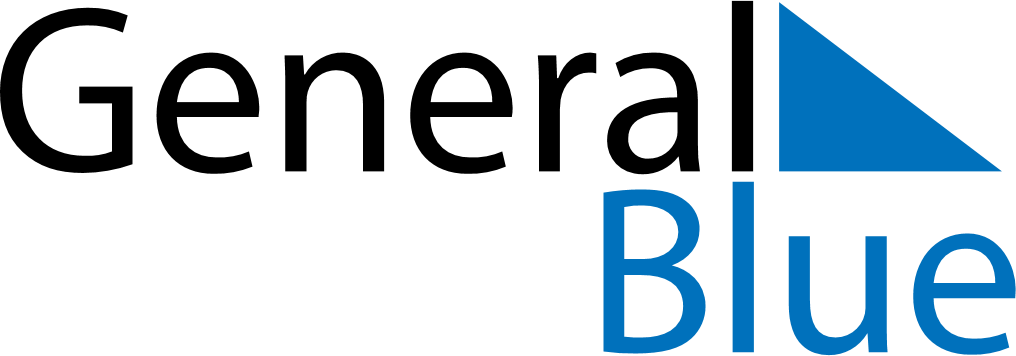 June 2018June 2018June 2018June 2018French GuianaFrench GuianaFrench GuianaMondayTuesdayWednesdayThursdayFridaySaturdaySaturdaySunday1223456789910Abolition of Slavery1112131415161617181920212223232425262728293030